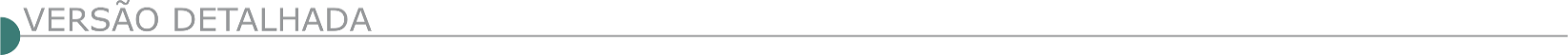 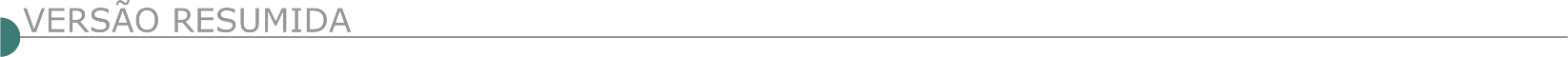 ESTADO DE MINAS GERAISPREFEITURA MUNICIPAL DE ALTO RIO DOCETOMADA DE PREÇOS Nº 01/2023Objeto: Construção do Canil Municipal no Município de Alto Rio Doce, em atendimento a Secretaria Municipal de Saúde, Abertura no dia: 22/05/2023 às 14:00 horas. TOMADA DE PREÇOS Nº 02/2023Objeto: construção de muros e garagens nas Unidades básicas de saúde localizada se nos Distritos de Missionário e Vitorino, em atendimento a Secretaria Municipal de Saúde, Abertura no dia: 23/05/2023 às 14:00 horas. PREFEITURA MUNICIPAL DE ARAÇUAÍ - TOMADA DE PREÇO Nº 7/2023Objeto: Execução de obra de reforma de quadra poliesportiva localizada na Praça dos Inconfidentes, Centro de Araçuaí/MG. Abertura das propostas: dia 23/05/2023, às 09:00 horas. Maiores Informações (33) 3731-2133 de 14:00 as 17:30 horas e-mail: licitacao@aracuai.mg.gov.br.PREFEITURA MUNICIPAL DE AUGUSTO DE LIMA - TOMADA DE PREÇOS Nº001/2023Objeto: Reforma, ampliação e adequação centro de saúde Deocleciano Machado, município de Augusto de Lima/MG. Data de entrega dos envelopes de Proposta e Documentação: 24/05/2023 até às 13:00 horas. Informações e edital poderão ser obtidos na Prefeitura Municipal, na Av. Cel Pedro Pedras, 220, Centro. E-Mail licitacaoaugustodelimamg@yahoo.com.PREFEITURA MUNICIPAL DE CAETANÓPOLIS - TOMADA DE PREÇOS Nº 004/2023Objeto: Contratação de Empresa especializada de Engenharia ou Arquitetura, para reforma do canteiro central da Avenida Temístocles Barcelos, de acordo com o Edital e seus anexos. Data de abertura das propostas: 09/05/2023 às 08:00 horas, na Sala de Licitações, situada na Av: Francisco Mascarenhas Ferreira, 159, Centro. Maiores informações: telefone (31) 3714-7399, e-mail: licitacoes@caetanopolis.mg.gov.br. Edital disponível: www.caetanopolis.mg.gov.br. PREFEITURA MUNICIPAL DE CAPELINHA - TOMADA DE PREÇOS Nº 12/2023Objeto: Execução do reparo e adequação das cabeceiras da ponte José Pimenta, localizada na Rua José Pimenta de Figueiredo, Bairro: Centro, no Município, danos causados pelas chuvas. Abertura: 23/05/2023 às 08:30 horas. Informações: Site: www.pmcapelinha.mg.gov.br, telefone: (33) 3516-1348.TOMADA DE PREÇOS Nº 9/2023Objeto: Execução da construção de 08 Bueiros Simples Tubular de Concreto (BSTC), danos causados pelas chuvas, na Zona Rural do Município de Capelinha/MG, nas Comunidades: Grota da Gangorra, Campinho, Conceição, Cisqueiro e Ribeirão dos Vales. Abertura: 24/05/2023 às 08:30 horas. Informações: Site: www.pmcapelinha.mg.gov.br, telefone: (33) 3516- 1348.PREFEITURA MUNICIPAL DE CLÁUDIO - TOMADA DE PREÇOS N° 005/2023Objeto: Construção de novo espaço em alvenaria e Reforma de alguns itens existentes da Praça José Neves. A realizar-se no dia 22 de maio de 2023. Horário: 09:00 horas. Cópia do Edital à disposição dos interessados no site www.claudio.mg.gov.br e na Av. Presidente Tancredo Neves, nº 152, Centro, nesta cidade, no horário de 08:00 as 17:00 horas, de segunda a sexta-feira.PREFEITURA MUNICIPAL DE CONCEIÇÃO DO PARÁ - TOMADA DE PREÇOS Nº 01/2023Objeto: Construção da ponte sobre o rio São João Município de Conceição do Pará/MG. Entrega dos envelopes dia 24/05/2023, às 09:00 horas. Informações pelo telefone (37) 3276-1391. Edital pelo site www.conceicaodopara.mg.gov.br.PREFEITURA MUNICIPAL DE CONGONHAS - REABERTURA - CONCORRÊNCIA Nº PMC/ 6/2023Objeto: Construção de 328 moradias, sendo 82 prédios, compostos de 2 apartamentos por pavimento e 2 pavimentos, no loteamento Goiabeiras, Congonhas/MG. A Comissão Permanente de Julgamento de Licitações, após análise e resposta aos termos da impugnação impetrada tempestivamente pela empresa Sengel Construções Ltda, vem informar a reabertura do certame, bem como a remarcação de data da sessão de abertura dos envelopes de habilitação já protocolizados na forma do que dispõe a Sub Cláusula 1.1 do Edital de Concorrência n° PMC/006/2023, a ocorrer no dia 10/05/2023, às 09:00 horas, na sala de reuniões da CPJL, situada à Av. Júlia Kubitschek, 230, sala 204, 3º andar, Centro, nesta cidade.PREFEITURA MUNICIPAL DE JANUÁRIA - TOMADA DE PREÇOS Nº 11/2023Objeto: Execução de Reforma do Centro de Atenção Especializada -CEAE. Abertura da sessão dia 22/05/2023 às 09:00 horas. Edital e maiores informações pelo site: www.januaria.mg.gov.br e https://www.portaldecompraspublicas.com.br.PREFEITURA MUNICIPAL DE FARIA LEMOS - TOMADA DE PREÇO Nº 006/2023Objeto: Ampliação Depósito Farmácia de Minas para a execução dos serviços estabelecidos no memorial descritivo, com abertura para o dia 24/05/2023 às 14:00 horas. O edital completo e melhores informações poderão ser obtidos, na Rua Dr. José Cláudio Valladão Ferraz, 208 – Centro. Telefone: (32)3749-1180, de 12:00 às 18:00 horas, e-mail licitacao@FariaLemos.mg.gov.br, site www.FariaLemos.mg.gov.brPREFEITURA MUNICIPAL DE MONTE SIÃO – CONCORRÊNCIA PÚBLICA Nº003/2023 Objeto: Execução de Obra Pública de Calçamento em Piso Intertravado no Bairro Lagoa Dourada para a Diretoria de Obras Urbanas e Rurais, dar-se-á no dia 06/06/2023, às 10:00 horas. O Edital em inteiro teor está disponível no site oficial www.montesiao.mg.gov.br ou de 2ª. a 6ª. Feira, das 10:00 às 16:00 horas, na Rua Maurício Zucato, 111, Monte Sião, CEP 37580-000. Telefone (35) 3465-4793.PREFEITURA MUNICIPAL DE MUTUM TOMADA DE PREÇOS Nº 012/2023Objeto: Execução de reforma do guarda-corpo da ponte da Amizade, no Distrito de Centenário, Município de Mutum/MG. Entrega dos envelopes contendo a documentação e proposta até às 08:30 horas da data de 23 de maio de 2023. Início da sessão pública às 09:00 horas da data de 23 de maio de 2023. Informações pelo e-mail: licitacao@mutum.mg.gov.br ou telefone: (33) 3312-1503. O edital e seus respectivos anexos encontram-se disponíveis gratuitamente no site do município https://mutum.mg.gov.br. Informações e esclarecimentos protocoladas via e-mail licitacao@mutum.mg.gov.br.TOMADA DE PREÇOS Nº 013/2023Objeto: Execução obras de drenagem pluvial profunda, na Rua da Lavoura, Bairro Cantinho do Céu, Rua José Vitor Clemente, Distrito de Roseiral e na Rua Silvio Machado, Bairro Cantinho do Céu, Município de Mutum, MG. Entrega dos envelopes contendo a documentação e proposta até às 08:30 horas da data de 22 de maio de 2023. Início da sessão pública às 09:00 horas da data de 22 de maio de 2023. Informações pelo e-mail: licitacao@mutum.mg.gov.br ou telefone: (33) 3312-1503. O edital e seus respectivos anexos encontram-se disponíveis gratuitamente no site do município https://mutum.mg.gov.br. Informações e esclarecimentos protocoladas via e-mail licitacao@mutum.mg.gov.br.PREFEITURA MUNICIPAL DE PIEDADE DO RIO GRANDE - TOMADA DE PREÇOS Nº 011/2023Objeto: Execução de obras de construção de prédio para abrigar o centro de fisioterapia. Sessão: 23/05/2023 às 09:00 horas. Edital em: www.piedadedoriogrande.mg.gov.br. Informações: (32) 3335-1122.PREFEITURA MUNICIPAL DE PIRANGATOMADA DE PREÇOS Nº 003/2023Objeto: Execução de pavimentação e drenagem em vias públicas do distrito de Santo Antônio do Pirapetinga (Bacalhau) Município de Piranga/ MG. Data de abertura: 22/05/2023 às 09:00 horas. Edital e informações: pelo e-mail licitação@piranga.mg.gov.br ou pelo site: https://www.piranga.mg.gov.br/licitacoes. TOMADA DE PREÇOS Nº 003/2023Objeto: Execução de pavimentação e drenagem em vias públicas do distrito de Santo Antônio do Pirapetinga (Bacalhau) Município de Piranga/ MG. Data de abertura: 22/05/2023 às 09:00 horas. Edital e informações: pelo e-mail licitação@piranga.mg.gov.br ou pelo site: https://www.piranga.mg.gov.br/licitacoes.PREFEITURA MUNICIPAL DE POUSO ALEGRE - PREGÃO ELETRÔNICO Nº 47/202Objeto: Prestação de serviços de paisagismo, manutenção de áreas verdes, canteiros centrais, praças, parques e jardins. Início do acolhimento de propostas: 05/05/2023, abertura da sessão: 18/05/2023 às 09:00 horas. Abertura das propostas comerciais: 18/05/2023 a partir de 09:01 horas.PREFEITURA MUNICIPAL DE RIBEIRÃO DAS NEVES - NOVA DATA - CONCORRÊNCIA 051/2023 Objeto: Serviço de pavimentação asfáltica em CBUQ, serviço de tapa buracos, pavimentação com blocos de concreto intertravados, drenagens, contenções, serviços complementares e dragagem de rios e córregos no município de Ribeirão das Neves, que se encontra disponível no site www.ribeiraodasneves.mg.gov.br, o edital. A nova data para realização de sessão será dia 06/06/2023 às 09:00 horas.PREFEITURA MUNICIPAL DE RIO ACIMA - TOMADA DE PREÇOS Nº 001/2023Objeto: Pavimentação CBUQ na Rua dois na Vila Duarte. Data da Abertura:23/05/2023 às 09:00 horas. Edital e seus anexos estarão disponíveis no site www.prefeiturarioacima.mg.gov.br. Demais informações na sede da Prefeitura, Rua Afonso Pena, 330, Centro, horário das 08:00 horas às 17:00 horas.PREFEITURA MUNICIPAL DE ROSÁRIO DA LIMEIRA - TOMADA DE PREÇO 003/2023Objeto: Prestação de serviços de construção civil, visando a reforma e adaptação de salas do PSF urbano para funcionamento da sala de imunização. O edital poderá ser retirado no Portal do município através do link: www.rosariodalimeira.mg.gov.br. Informações no Setor de Licitações da Prefeitura Municipal, na Praça Nossa Senhora de Fátima, nº. 232, Bairro Centro, em Rosário da Limeira/MG, no horário das 08:00 horas às 11:00 horas e de 13:00 horas às 17:00 horas ou pelo telefone (32) 3723-1263.PREFEITURA MUNICIPAL DE SANTA CRUZ DE SALINAS - TOMADA DE PREÇOS Nº 3/2023Objeto: Execução de obra de construção de ponte mista na comunidade rural brasamundo, no município de Santa Cruz de Salinas/MG, cujos envelopes de habilitação e propostas deverão ser entregues até às 09:00 horas do dia 25 de maio de 2023. Maiores informações, bem como Edital completo, junto a Prefeitura Municipal de Santa Cruz de Salinas/MG, com sede na Avenida Totó Costa, 221 - Centro, pelo telefone (33) 3753-9000, e-mail licitacao@santacruzdesalinas.mg.gov.br e site https://santacruzdesalinas.mg.gov.br/.PREFEITURA MUNICIPAL DE SANTA RITA DO ITUETO TOMADA DE PREÇOS Nº 004/2023Objeto: Contratação de empresa para construção 01 escolas na sede do Município de Santa Rita do Ituêto, celebrado entre o Estado de Minas Gerais, por intermédio da Secretaria de Estado de Educação e a Prefeitura Municipal de Santa Rita do Ituêto, no dia 08/05/2023 às 10:00 horas. Informações e Contato: Telefone: (33) 3265- 1139, ou e-mail: licitacao@santaritadoitueto.mg.gov.br, das 08:00 horas às 11:00 horas e 13:00 às 16:00.TOMADA DE PREÇOS Nº 006/2023Objeto: Contratação de empresa para pavimentação de vias dentro do perímetro urbano do Município de Santa Rita do Ituêto/MG, com abertura dos envelopes no dia 25 de maio de 2023, às 09:30 horas, na sala de licitações da Prefeitura. Informações e Contato: Telefone: (33) 3265-1139, ou e-mail: licitacao@santaritadoitueto.mg.gov.br, das 08:00 horas às 11:00 horas e 13:00 às 16:00 horas.PREFEITURA MUNICIPAL DE SANTA RITA DO SAPUCAÍ - PREGÃO ELETRÔNICO Nº 32/2023Objeto: Fornecimento de concreto betuminoso usinado quente (CBUQ) e emulsão asfáltica RR-1C, para manutenção das vias públicas do Município de Santa Rita do Sapucaí / MG, no dia 29 de maio de 2023, às 08:30 horas. Edital disponível em: www.pmsrs.mg.gov.br.PREFEITURA MUNICIPAL DE SANTO HIPÓLITO - TOMADA DE PREÇOS Nº 2/2023Objeto: Reforma de quadra poliesportiva na zona urbana de Santo Hipólito. A sessão da Comissão de Licitação fica mantida para o dia 17/05/2023, às 09:00 horas, na Prefeitura de Santo Hipólito, oportunidade em que serão recebidos os Envelopes de Habilitação e Proposta, data mantida porque a presente não altera em nada a formulação das propostas. Para maiores informações: e-mail licitacao@santohipolito.mg.gov.br, telefone (38) 3726-1202, site https://santohipolito.mg.gov.br/licitacoes.aspx ou no prédio da Prefeitura.PREFEITURA MUNICIPAL DE SÃO JOÃO DO ORIENTE - TOMADA DE PREÇOS Nº 4/2023Objeto: Execução de obras de reformas dos vestiários dos campos de futebol da sede do Município e do distrito de Santa Maria do Baixio. A sessão pública será realizada dia 25/05/2023, às 09:00 horas na sala de licitações da Prefeitura Municipal, localizada na Praça Primeiro de Março, nº 46, Centro, São João do Oriente/MG. O edital está disponível aos interessados no site www.saojoaodooriente.mg.gov.br.PREFEITURA MUNICIPAL DE VARGINHA - DEPARTAMENTO DE SUPRIMENTOS - DITAL DE LICITAÇÃO Nº 067/2023 CONCORRÊNCIA Nº 005/2023Objeto: Execução das obras de construção do Novo Mercado Municipal de Varginha, fica redesignada a data de 12/06/2023 às 14:00 horas, para a sessão pública, cujo protocolo dos Envelopes de Habilitação e Propostas deverão se dar até às 13:30 horas da mesma data, junto ao Departamento de Suprimentos do Município, sito na Rua Júlio Paulo Marcellini, nº 50 – Vila Paiva.PREFEITURA MUNICIPAL DE VISCONDE DO RIO BRANCOTOMADA DE PREÇOS N° 006/23Objeto: Execução de serviços de pavimentação da Estrada vicinal da comunidade do Massambará, TRECHO 2, objeto do Contrato de Repasse. Entrega de propostas, documentações e credenciais até o dia 19/05/2023 às 14:00 horas, quando será dado início aos trabalhos. Cópia do edital já se encontra disponível para os interessados, à Praça 28 de Setembro, Centro, ou pelo site: www.viscondedoriobranco.mg.gov.br. Informações pelo Telefone: (32) 3551-8177.TOMADA DE PREÇOS N° 005/2023 Objeto: Execução de serviços de pavimentação asfáltica da rua Vitalina De Oliveira Diana (RUA DAS FLORES). Entrega de propostas, documentações e credenciais até o dia 19/05/2023 às 09:00 horas, quando será dado início aos trabalhos. Cópia do edital já se encontra disponível para os interessados, à Praça 28 de Setembro, Centro, ou pelo site: www.viscondedoriobranco.mg.gov.br. Informações pelo Telefone: (32) 3551-8177.ESTADO DA BAHIASEINFRA - SECRETARIA DE INFRAESTRUTURA AVISO DE LICITAÇÃO - CONCORRÊNCIA Nº 006/2023Objeto: Pavimentação em CBUQ na Rodovia BA-514, trecho: Travessia Urbana de São Roque do Paraguaçu, extensão: 5,00 km. Família 07.19. Local: Comissão Permanente de Licitação - CPL - SEINFRA, Av. Luiz Viana Filho, nº 440 - 4ª Avenida - Centro Administrativo da Bahia - Prédio Anexo - 1º andar - Ala B, Salvador-BA. Abertura: 13/06/2023 às 09h30min. Os interessados poderão obter informações no endereço supracitado, de segunda a sexta-feira, das 08:30 às 12:00 horas e das 13:30 às 17:30 horas. Maiores esclarecimentos no telefone (71) 3115-2174, no site: www.infraestrutura.ba.gov.br e e-mail: cpl@infra.ba.gov.br.EMBASA - EMPRESA BAIANA DE ÁGUAS E SANEAMENTO S.A - AVISO DA LICITAÇÃO Nº 049/23Objeto: Serviços de extensão e substituição de rede distribuidora de água e novas ligações domiciliares de água nas áreas de influência da Unidade Regional de Candeias (UMS) e RMS, com fornecimento de materiais. Disputa: 26/05/2023 às 10:00 horas. O Edital e seus anexos encontram-se disponíveis para download no site http://www.licitacoes-e.com.br/. O cadastro da proposta deverá ser feito no site http://www.licitacoes-e.com.br/, antes da abertura da sessão pública. Informações através do e-mail: plc.esclarecimentos@embasa.ba.gov.br ou por telefone: (71) 3372-4756/4764.ESTADO DO ESPIRITO SANTODER - DEPARTAMENTO DE EDIFICAÇÕES E DE RODOVIAS DO ESTADO DO ESPÍRITO SANTORDC ELETRÔNICO Nº 005/2023Objeto: Elaboração do projeto básico e executivo de engenharia e a execução das obras para Implantação e Pavimentação da Rodovia ES-368, trecho: Melgaço - Entr° ES-264 (Potratz), com extensão de 19,0 km, inclusive 01 (uma) Obra de Arte Especial - OAE (Ponte) sob jurisdição da Superintendência Executiva Regional I (SR-1) do DER-ES. Valor estimado: R$ R$ 147.000.000,00. Início do acolhimento das propostas: 06/06/2023, às 08:00 horas. Limite para acolhimento das propostas: 29/06/2023, às 13:59 horas. Abertura das propostas: 29/06/2023, às 14h00min. Abertura da sessão e início da disputa: 29/06/2023, às 15:00. Local de realização da sessão pública eletrônica: www.licitacoes-e.com.br. O edital estará disponível, no endereço www.der.es.gov.br/licitacoes-2, a partir de 06/06/2023. Contato: licitacoesrdc-der@der.es.gov.br.RDC ELETRÔNICO Nº 006/2023Objeto: Contratação de empresa ou consórcio especializado na elaboração do projeto básico e executivo de engenharia e a execução das obras de Estabilização de Encosta na ES-080, Trecho Santa Leopoldina - Santa Teresa, Km 46,70, Km 49,10 e Km 56,70, na área de jurisdição da Superintendência Regional I - SR-I do DER-ES Valor estimado: R$ 7.126.305,33. Início do acolhimento das propostas: 18/05/2023, às 08:00. Vitória (ES), sexta-feira, 05 de maio de 2023. Limite para acolhimento das propostas: 15/06/2023, às 13:59. Abertura das propostas: 15/06/2023, às 14:00 horas. Abertura da sessão e início da disputa: 15/06/2023, às 15:00 horas. Local de realização da sessão pública eletrônica: www.licitacoes-e.com.br. O edital estará disponível, no endereço www.der.es.gov.br/licitacoes-2, a partir de 18/05/2023. Contato: licitacoesrdc-der@der.es.gov.br.RDC ELETRÔNICO Nº 007/2023Objeto: Projeto básico e executivo de engenharia e a execução das obras de Recuperação de Pavimento de erosão na ES 261, trecho Fundão - Santa Teresa, Km - 97,7 na área de jurisdição da Superintendência Regional I - SR-I do DER-ES. Valor estimado: R$ 1.996.822,82. Início do acolhimento das propostas: 19/05/2023, às 08:00 horas. Limite para acolhimento das propostas: 16/06/2023, às 13:59 horas. Abertura das propostas: 16/06/2023, às 14:00 horas. Abertura da sessão e início da disputa: 16/06/2023, às 15:00 horas. Local de realização da sessão pública eletrônica: www.licitacoes-e.com.br. O edital estará disponível, no endereço www.der.es.gov.br/licitacoes-2, a partir de 19/05/2023. Contato: licitacoesrdc-der@der.es.gov.br. PREFEITURA MUNICIPAL DA SERRA LICITAÇÃO Nº 00.338/23_RVObjeto: Execução de obras para o Sistema de Esgotos Sanitários e Sistema de abastecimento de Água de Queluz, compreendendo: Redes Coletoras de Esgotos Complementares, Ligações Domiciliares de Esgotos, Estação Elevatória de Esgotos, Linha de Recalque, Rede de Distribuição de Água e Ramais Prediais de Água, no âmbito da Coordenadoria de Empreendimentos Sudeste – REV e da Unidade de Negócio Vale do Paraíba – RV”. Edital completo disponível para download a partir de 05/05/2023 - www.sabesp.com.br/licitacoes, mediante obtenção de senha no acesso, cadastre sua empresa. Problemas c/ site, contatar Telefone (11) 3388-6984. Envio das propostas a partir da 00:00 horas de 10/07/2023 até as 09:00 horas de 11/07/2023 no site acima. As 09:00 horas será dado início a sessão da Licitação.ESTADO DE SÃO PAULOPREGÃO SABESP ON LINE 78/23Objeto: Prestação de serviços de corte e restabelecimento de ligações de água, nos municípios de Registro, Sete Barras, Juquitiba e São Lourenço da Serra, UN Vale do Ribeira - RR. Edital completo disponível para download a partir de 05/05/23, www.sabesp.com.br/licitacoes, mediante obtenção de senha no acesso, cadastre sua empresa. Envio das propostas a partir da 00:00 horas de 22/05/23 até às 09:30 horas de 23/05/23 no site acima. As 09:30 horas será dado início a sessão do Pregão.PREGÃO RM 377/23Objeto: Manutenção operacional, crescimento vegetativo e combate a perdas nos sistemas de água e esgoto dos municípios de Tatuí, Quadra e Capela do Alto, da Divisão Tatuí – RMDT. Edital completo disponível para download a partir de 04/05/2023 em www.sabesp.com.br/licitacoes mediante obtenção de senha no acesso Cadastro de Fornecedores. Envio das Propostas a partir da 00:00 hora do dia 19/05/2023 até às 09:00 horas do dia 22/05/2023, no sítio da Sabesp: www.sabesp.com.br/licitacoes. Às 09:00 horas do dia 22/05/2023 será dado início a sessão pública.PREGÃO SABESP MC 00.848/23Objeto: Implantação de ramal intradomiciliar e de ligações de esgoto avulsas dos imóveis elegíveis do Programa Se Liga na Rede" em comunidades das UGRs Ipiranga e Jardins, Unidade de Negócio Centro, Diretoria Metropolitana – M. Envio das Propostas a partir das 00:00 horas do dia 19/05/2023 até as 08:59 horas do dia 22/05/2023, no site da SABESP na internet www.sabesp.com.br/licitações. Às 09:00 horas será dado início a sessão Pública pelo Pregoeiro. Credenciamento dos Representantes permanentemente abertos através do site acima. O edital completo será disponibilizado a partir de 05/05/2023 para consulta e download, na página da SABESP na Internet www.sabesp.com.br/licitações, mediante obtenção de senha no acesso, cadastre sua empresa. Problemas com o site contatar telefone (11) 3388-8619. PREGÃO SABESP MC 00.859/23Objeto: Implantação de ramal intradomiciliar e de ligações de esgoto avulsas dos imóveis elegíveis do Programa Se Liga na Rede em comunidades da UGR São Mateus - Unidade de Negócio Centro. Diretoria Metropolitana, M. Envio das Propostas a partir das 00:00 hora do dia 22/05/2023 até as 08:59 horas do dia 23/05/2023, no site da SABESP na internet www.sabesp.com.br/licitações. Às 09:00 horas será dado início a sessão Pública pelo Pregoeiro. Credenciamento dos Representantes permanentemente abertos através do site acima. O edital completo será disponibilizado a partir de 05/05/2023 para consulta e download, na página da SABESP na Internet www.sabesp.com.br/licitações. Mediante obtenção de senha no acesso, cadastre sua empresa. Problemas com o site contatar telefone (11) 3388-8619.- PUBLICIDADE -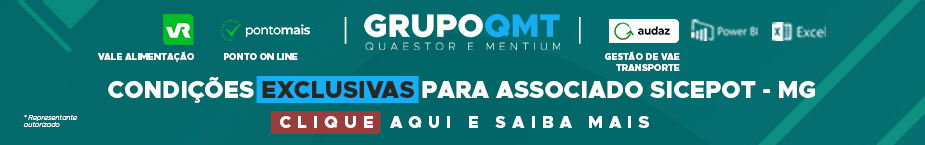 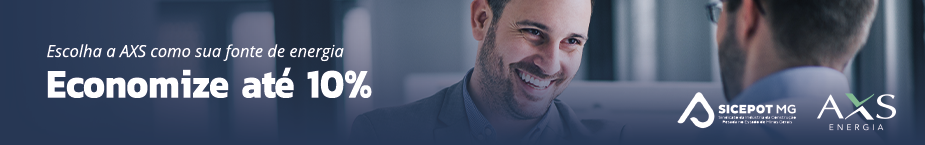 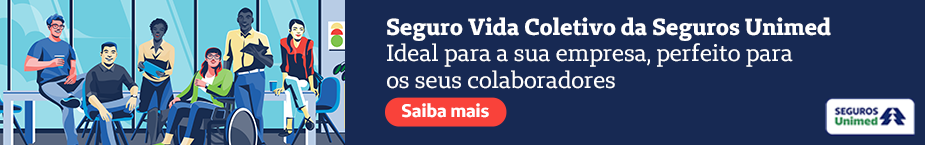 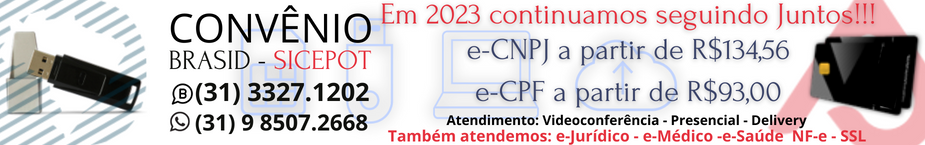 ÓRGÃO LICITANTE: COPASA-MGEDITAL: Nº CPLI. 1120230040Endereço: Rua Carangola, 606, térreo, bairro Santo Antônio, Belo Horizonte/MG.Informações: Telefone: (31) 3250-1618/1619. Fax: (31) 3250-1670/1317. E-mail: Endereço: Rua Carangola, 606, térreo, bairro Santo Antônio, Belo Horizonte/MG.Informações: Telefone: (31) 3250-1618/1619. Fax: (31) 3250-1670/1317. E-mail: OBJETO: Execução, com fornecimento de materiais, das obras e serviços de perfuração de poços tubulares profundos e testes de bombeamento, no âmbito dos Núcleos Operacionais da COPANOR e serviços de manutenção de poços tubulares profundos, testes de bombeamento e testes de interferência, em poços tubulares profundos operados pela COPANOR, no âmbito dos seus núcleos operacionais.DATAS: Entrega: até às 08:30 do dia 29/05/2023 Abertura: às 08:30 do dia 29/05/2023Prazo total para execução:  24 mesesVALORESVALORESValor Estimado da ObraCapital Social Igual ou SuperiorR$ 4.994.370,10-CAPACIDADE TÉCNICA:a) Perfuração de poços com utilização de sonda roto-pneumática e/ou percussora, com diâmetro igual ou superior a 150 (cento e cinquenta) mm; b) Execução de teste de vazão.CAPACIDADE TÉCNICA:a) Perfuração de poços com utilização de sonda roto-pneumática e/ou percussora, com diâmetro igual ou superior a 150 (cento e cinquenta) mm; b) Execução de teste de vazão.CAPACIDADE OPERACIONAL: a) Perfuração de poços com utilização de sonda roto-pneumática e/ou percussora, com diâmetro igual ou superior a 150 (cento e cinquenta) mm e com quantidade igual a superior a 500 (quinhentos) metros;b) Execução de teste de vazão com quantidade igual ou superior 3.000 (três mil) horas.CAPACIDADE OPERACIONAL: a) Perfuração de poços com utilização de sonda roto-pneumática e/ou percussora, com diâmetro igual ou superior a 150 (cento e cinquenta) mm e com quantidade igual a superior a 500 (quinhentos) metros;b) Execução de teste de vazão com quantidade igual ou superior 3.000 (três mil) horas.ÍNDICES ECONÔMICOS: conforme edital.ÍNDICES ECONÔMICOS: conforme edital.OBSERVAÇÕES: Informações poderão ser solicitadas à CPLI - Comissão Permanente de Licitações de Obras e Serviços Técnicos. E-mail: cpli@copasa.com.br. 1.6 Respostas aos esclarecimentos solicitados até o quinto dia útil anterior à data prevista no item 1.1 acima serão divulgadas, exclusivamente, pela Internet, na página da COPASA MG www.copasa.com.br.OBSERVAÇÕES: Informações poderão ser solicitadas à CPLI - Comissão Permanente de Licitações de Obras e Serviços Técnicos. E-mail: cpli@copasa.com.br. 1.6 Respostas aos esclarecimentos solicitados até o quinto dia útil anterior à data prevista no item 1.1 acima serão divulgadas, exclusivamente, pela Internet, na página da COPASA MG www.copasa.com.br.